DUTCH HOLLOW CCLADIES GOLF ACADEMY 2016-NOVICE GROUPWeek 1Golf 1011. Golf is and should always be fun. It is a time to relax, be happy, and enjoy friends. 2. Golf is the one game you can play for your lifetime. You have made a great investment.3. Companionship, comradery, good conversation, and a good time are prerequisites to a good round of golf. 4. Solid fundamentals are the key to solid golf shots. GRIP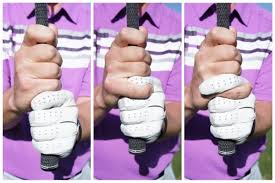 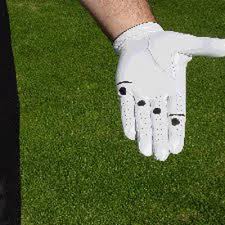 Shoulder Turnhttp://www.pga.com/golf-instruction/instruction-feature/off-tee/more-powerful-swings-women-golfers-videoSwing Sequence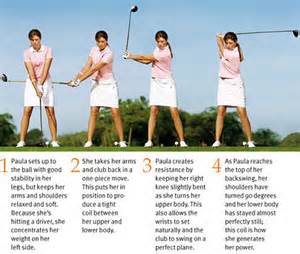 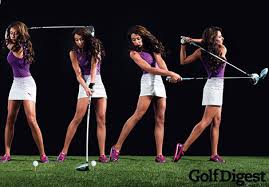 -Let the club swing freely through the ball at impact.-14 Clubs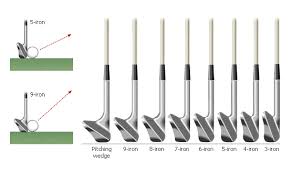 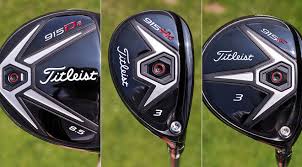 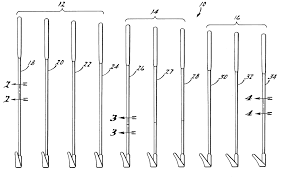 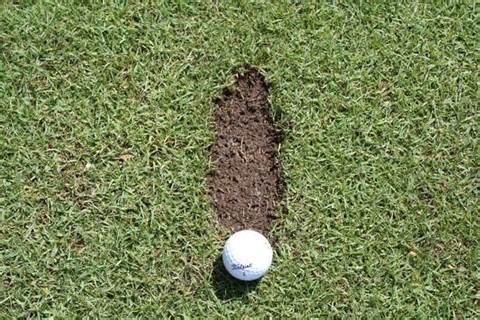 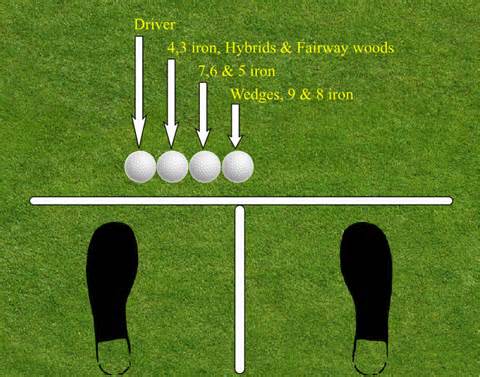 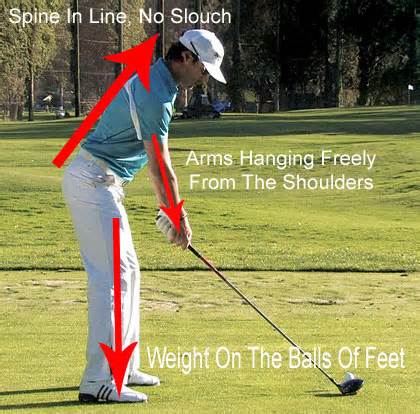 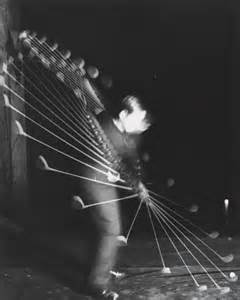 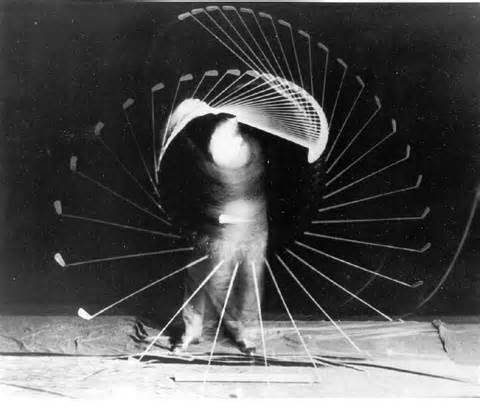 